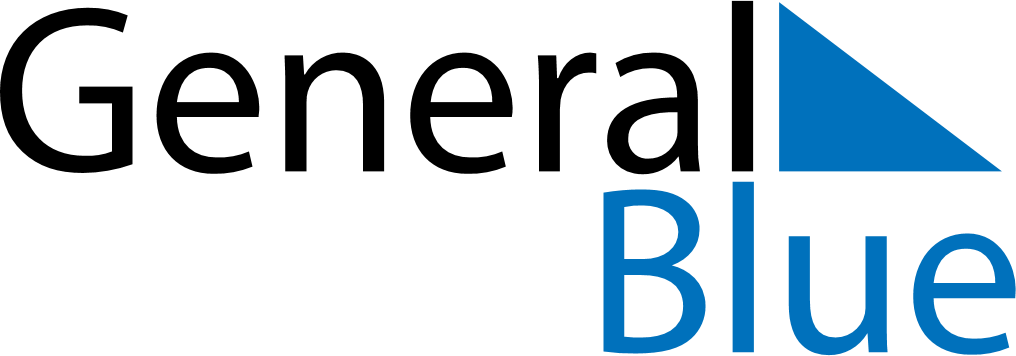 November 2020November 2020November 2020November 2020November 2020November 2020AlbaniaAlbaniaAlbaniaAlbaniaAlbaniaAlbaniaSundayMondayTuesdayWednesdayThursdayFridaySaturday12345678910111213141516171819202122232425262728Alphabet DayIndependence Day2930Liberation DayLiberation Day (substitute day)NOTES